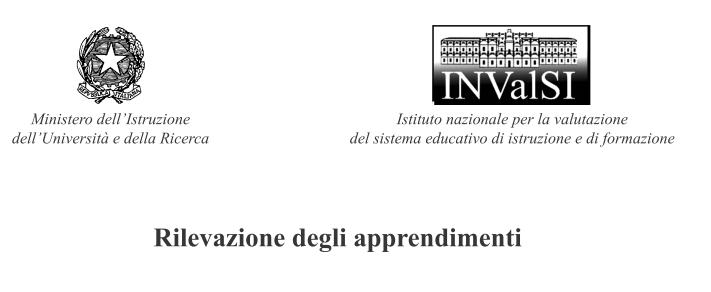 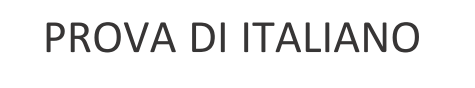                            CLASSE…….………………………………	STUDENTE………………………………..